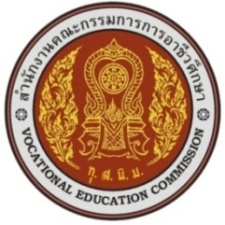 รายงานผลการดำเนินการโครงการเยี่ยมบ้านนักเรียนและจัดระบบดูแลช่วยเหลือนักเรียนเป็นรายบุคคล ประจำภาคเรียนที่..../๒๕64 ระดับชั้น      ปวช. ปีที่...... 	  ปวส. ปีที่......สาขางาน.......................................................โดย...................................................................................................................................................................................ครูที่ปรึกษา..........................................................................................หัวหน้าสาขางานงานครูที่ปรึกษา ฝ่ายพัฒนากิจการนักเรียน นักศึกษาวิทยาลัยเทคนิคพังงา  อาชีวศึกษาจังหวัดพังงาสำนักงานคณะกรรมการการอาชีวศึกษากระทรวงศึกษาธิการ                    บันทึกข้อความ	บันทึกข้อความ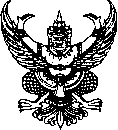 ส่วนราชการ  วิทยาลัยเทคนิคพังงา ที่    ครูที่ปรึกษา                                        วันที่  เรื่อง  รายงานผลการดำเนินโครงการลดปัญหาการออกกลางคันของผู้เรียนอาชีวศึกษา ประจำปีการศึกษา            2564  กิจกรรมเยี่ยมบ้านผู้เรียนเรียน  ผู้อำนวยการวิทยาลัยเทคนิคพังงาอ้างถึง  คำสั่งวิทยาลัยเทคนิคพังงา ที่................./2564  เรื่อง แต่งตั้งครูที่ปรึกษา ประจำปีการศึกษา 2564   ลงวันที่............................	ตามที่อ้างถึง วิทยาลัยเทคนิคพังงาได้แต่งตั้งมอบหมายข้าพเจ้า.....................................................เป็นครูที่ปรึกษา ระดับชั้น...................สาขางาน.............................มีนักเรียนในความรับผิดชอบ จำนวน............คน ข้าพเจ้าได้ดำเนินโครงการ ออกเยี่ยมบ้านผู้เรียนระหว่างวันที่................................................................................ถึงวันที่....................................................รวมเยี่ยมบ้านผู้เรียนจำนวน..................คน คงเหลือนักเรียนที่ยังไม่ได้ออกเยี่ยมบ้าน จำนวน.............คน	บัดนี้ การออกเยี่ยมบ้านนักเรียน ตามโครงการลดปัญหาการออกกลางคันของผู้เรียนอาชีวศึกษาประจำปีการศึกษา 2564 กิจกรรมเยี่ยมบ้านผู้เรียน ได้ดำเนินการแล้วนั้น ข้าพเจ้าจึงขอสรุปรายงานผลการดำเนินงาน ดังรายละเอียดที่แนบมาพร้อมนี้จึงเรียนมาเพื่อโปรดทราบลงชื่อ..............................................(.............................................)ครูที่ปรึกษาระดับชั้น.......................ลงชื่อ.............................................  		   ลงชื่อ..............................................    (..............................................)			              (นางพัชรี  สังข์สิงห์)	หัวหน้าสาขาวิชา............................		                      หัวหน้างานครูที่ปรึกษาลงชื่อ..........................................(นายมาโนช  มีศรี)รองผู้อำนวยการฝ่ายพัฒนากิจการนักเรียนนักศึกษา			        (นายสมศักดิ์  ไชยโสดา)   ผู้อำนวยการวิทยาลัยเทคนิคพังงาคำนำ	การเยี่ยมบ้านนักเรียน เป็นกิจกรรมที่มีความสำคัญและจำเป็นอย่างยิ่งในการดำเนินงานระบบการดูแลช่วยเหลือนักเรียน ซึ่งการดำเนินงานดูแลช่วยเหลือนักเรียนอย่างมีขั้นตอน พร้อมด้วยวิธีการและเครื่องมือการทำงานที่ชัดเจน โดยมีครูที่ปรึกษาเป็นบุคลากรหลักในการดำเนินงาน พร้อมทั้งความร่วมมืออย่างใกล้ชิดของครูที่เกี่ยวข้องหรือบุคคลภายนอก โดยเฉพาะอย่างยิ่งกับผู้ปกครองนักเรียน  วิทยาลัยเทคนิคพังงา จึงจัดให้มีโครงการเยี่ยมบ้านนักเรียนและจัดระบบดูแลช่วยเหลือนักเรียนเป็นรายบุคคล ปีการศึกษา ๒๕64 เพื่อสร้างสัมพันธภาพที่ดีระหว่างบ้านกับวิทยาลัย รวมทั้งครูและผู้ปกครองนักเรียนจะได้หาแนวทางร่วมกันในการหาวิธีการส่งเสริม  พัฒนา ป้องกัน และแก้ไขปัญหาของนักเรียนร่วมกัน อันนำไปสู่การดำเนินงานให้มีประสิทธิภาพมากยิ่งขึ้น	การจัดทำรายงานผลการดำเนินโครงการเยี่ยมบ้านนักเรียนนักศึกษา จึงเป็นการรายงานผลการดำเนินงานที่ได้ดำเนินการระหว่างวันที่ ........................................ ๒๕64 เพื่อเป็นข้อมูลการดำเนินงานระบบการดูแลช่วยเหลือนักเรียน และรายงานผลการดำเนินงานให้ผู้บังคับบัญชาทราบ  อันนำไปสู่การนำผลการรายงานไปสู่การวางแผนการดำเนินงานระบบการดูแลช่วยเหลือนักเรียนในวิทยาลัยต่อไปครูที่ปรึกษา......................................................สารบัญ											หน้า	๑. คำนำ									...........		๒. สารบัญ									...........		๓. รายงานการเยี่ยมบ้าน								...........	๔. ภาคผนวก										- ตารางเยี่ยมบ้าน							...........		- คำสั่งแต่งตั้งคณะกรรมการดำเนินงานโครงการเยี่ยมบ้านนักเรียน		...........                       และจัดระบบดูแลช่วยเหลือนักเรียนเป็นรายบุคคล ประจำปีการศึกษา ๒๕64- แบบบันทึกการเยี่ยมบ้าน						...........- แบบบันทึกการคัดกรองผู้เรียนรายบุคคลเพื่อจัดกลุ่มผู้เรียน			...........- แบบสรุปรายงานการคัดกรองเพื่อจัดกลุ่มผู้เรียน				...........		- ประมวลภาพโครงการเยี่ยมบ้าน นักเรียน นักศึกษา ประจำปีการศึกษา 2564.........						รายงานการเยี่ยมบ้านนักเรียนนักนักศึกษา และจัดระบบดูแลช่วยเหลือนักเรียนเป็นรายบุคคล๑.     แนวคิดหลักรายงานการเยี่ยมบ้านนักเรียนนักศึกษา เป็นการสรุปผลการปฏิบัติงานของครูที่ปรึกษาในการรวบรวมข้อมูลข้อปัญหาต่าง ๆ และอุปสรรคที่พบตั้งแต่เริ่มต้นออกเยี่ยมบ้านจนบรรลุผลสำเร็จรวมทั้งใช้เป็นแนวทางในการปฏิบัติงาน ปรับปรุง แก้ไขและพัฒนางานในปีต่อ ๆ ไปดังนี้ ๒.     ผลการดำเนินงานการเยี่ยมบ้านนักเรียนนักศึกษาจากการดำเนินการออกเยี่ยมบ้านนักเรียน     ระดับ  ปวช. ปีที่..........  จำนวน.......... คน  ระดับ ปวส. ปีที่........... จำนวน........... คน สาขางาน............................................ บังเกิดผลดีต่อครู ผู้ปกครองและนักเรียนดังต่อไปนี้ผลดีต่อครู๑.    ได้รู้จักนักเรียนนักศึกษา เป็นรายบุคคล๒.    ได้เห็นสภาพชีวิต ความเป็นอยู่ที่แท้จริง ของนักเรียน๓.  ครูมีความใกล้ชิดและเป็นกันเองกับผู้ปกครองและนักเรียน๔.  ได้รู้ปัญหาของนักเรียน๕.  สร้างความสัมพันธ์ที่ดีต่อครอบครัวนักเรียน๖. 	ได้ทราบถึงพฤติกรรมนักเรียน ขณะอยู่ที่บ้าน๗. 	ได้พูดคุยแลกเปลี่ยนความคิดเห็นกับผู้ปกครอง๘. 	สามารถนำข้อมูลที่ได้ไปแก้ปัญหานักเรียนได้ตรงจุด๙. 	ใช้เป็นข้อมูลในการพิจารณาทุนการศึกษา๑๐. ง่ายต่อการให้ความช่วยเหลือนักเรียนผลดีต่อผู้ปกครอง๑.	 ได้ทราบพฤติกรรมของนักเรียนขณะที่อยู่วิทยาลัย๒.	มีความเชื่อมั่น มีเจตคติที่ดีต่อวิทยาลัยฯ๓.  สามารถติดต่อสอบถามปัญหาจากครูที่ปรึกษาได้โดยตรง๔.  สามารถติดตามผลการเรียนได้อย่างถูกต้อง รวดเร็ว๕.	เป็นกันเองกับครูที่ปรึกษา กล้าพูด กล้าปรึกษา๖. 	ได้รับคำปรึกษาที่เป็นประโยชน์ต่อนักเรียน๗.	ได้แนวทางการดูแลช่วยเหลือนักเรียนผลดีต่อนักเรียน๑. นักเรียนนักศึกษา ที่มีความสามารถด้านต่าง ๆ ได้รับการส่งเสริมและพัฒนาตามศักยภาพ	๒. มีความใกล้ชิดกับครู กล้าปรึกษากับครูที่ปรึกษา 	๓. นักเรียนนักศึกษามีความกระตือรือร้นในการเรียนมากขึ้น๔. นักเรียนนักศึกษาได้ปรับปรุงพฤติกรรมเชิงบวก เช่นรู้จักทำความสะอาดบ้านเรือน รู้จักการ     ต้อนรับแขกผู้มาเยี่ยมเยือน	๕. มีเจตคติที่ดีต่อครู และวิทยาลัยฯ๓.   ปัญหา/อุปสรรค/ข้อเสนอแนะ	ปัญหา/อุปสรรค		จากการออกเยี่ยมบ้านนักเรียนนักศึกษา พบปัญหาดังต่อไปนี้ไม่พบผู้ปกครองในวันที่ออกไปเยี่ยมบ้านเนื่องด้วยผู้ปกครองไปทำงาน(ตัวอย่าง)........................................................................................................................	ข้อเสนอแนะ๑.	...........................................................๒.	........................................................... 		๓.  ............................................................๔.   สรุปผล	     การออกเยี่ยมบ้านนักเรียนนักศึกษา มีเป้าหมายหลักคือต้องการทราบพฤติกรรมเกี่ยวกับตัวนักเรียนนักศึกษา ได้เห็นชีวิตความเป็นอยู่ ทราบปัญหาของนักเรียนนักศึกษา เพื่อที่จะได้นำมาร่วมมือกันแก้ไขปัญหา จากการเยี่ยมบ้านนักเรียนนักศึกษา สามารถสรุปผลได้ดังนี้	๑. จำนวนนักเรียน	 จำนวนนักเรียนที่ต้องออกเยี่ยม........................ คน   แยกเป็น       	นักเรียนชาย		     ........................ คน       	นักเรียนหญิง		     ........................ คน	 ระดับ ปวช. จำนวน 	     ........................ คน  แยกเป็น       	นักเรียนชาย		     ........................ คน       	นักเรียนหญิง		     ........................ คน	 ระดับ ปวส. จำนวน 	     ........................ คน   แยกเป็น       	นักเรียนชาย		     ........................ คน       	นักเรียนหญิง		     ........................ คน	๒. บ้านที่อาศัย	  บ้านตนเอง    		........................ คน	  บ้านเช่า	      	      	........................ คน	  อาศัยอยู่กับผู้อื่น	     	........................ คน๓. ระยะทางระหว่างบ้านกับวิทยาลัยฯ	  ๑ - ๕  กิโลเมตร    		........................ คน	  ๖ - ๑๐  กิโลเมตร          	........................ คน	  ๑๑ - ๑๕  กิโลเมตร         	........................ คน  ๑๖ - ๒๐ กิโลเมตร          	........................ คน	   ๒๐  กิโลเมตรขึ้นไป     	........................ คน	๔. การเดินทางไปวิทยาลัย	  เดิน    	     		........................ คน	  รถจักยาน    	     	........................ คน	  รถจักยานยนต์         	........................ คน  รถยนต์ส่วนตัว         	........................ คน	   รถรับส่ง/โดยสาร    		........................ คน	   อื่น ๆ...........................  	........................ คน     	๕.     สภาพแวดล้อมของบ้าน    		  สภาพแวดล้อมดี		........................ คน	    	  สภาพแวดล้อมพอใช้		........................ คน	    	  สภาพแวดล้อมไม่ดี		........................ คน	    	  สภาพแวดล้อมควรปรับปรุง	........................ คน	๖.  บุคคลที่นักเรียนนักศึกษาอาศัยอยู่ด้วย	  อาศัยอยู่กับบิดามารดา	........................ คน	  อาศัยอยู่กับบิดา		........................ คน	  อาศัยอยู่กับมารดา		........................ คน	  อาศัยอยู่กับญาติ		........................ คน	๗.  ความสัมพันธ์ของสมาชิกในครอบครัว	     	  อบอุ่น			........................ คน          	  เฉย ๆ			........................ คน	     	  ห่างเหิน			........................ คน	๘.   วิธีการที่ผู้ปกครองอบรมเลี้ยงดูนักเรียนนักศึกษา	      	  เข้มงวดกวดขัน		........................ คน	      	  ตามใจ			........................ คน	      	  ใช้เหตุผล			........................ คน	      	  ปล่อยปละละเลย		........................ คน	      	  อื่น ๆ (ระบุ)	...........  		........................ คน	๙.  ลักษณะการดำเนินชีวิตและกิจกรรมเมื่อนักเรียนนักศึกษาอยู่บ้าน	      	 งานอดิเรก/ทำงานนอกเวลา 	........................ คน                          	 เล่นกีฬา			........................ คน                          	 อ่านหนังสือ			........................ คน                          	  ดู /ทีวี/เล่นเกมส์/อื่น ๆ	........................ คน	      	  ช่วยพ่อแม่ทำงานบ้าน	........................ คน	๑๐. สมาชิกในครอบครัวนักเรียนนักศึกษา สนิทสนมกับใครมากที่สุด	       	 พ่อ				........................ คน       	 แม่				........................ คน       	 พี่สาว			........................ คน       	 พี่ชาย			........................ คน	       	 น้องชาย	.		........................ คน	       	 อื่น ๆ (ระบุ)			........................ คน	๑๑.   จำนวนนักเรียนนักศึกษาที่ต้องการความดูแลช่วยเหลือ		  ด้านทุนการศึกษา		........................ คน		  ด้านการเรียน		........................ คน		  ด้านอื่น ๆ (ระบุ)		........................ คน	12.    นักเรียน นักศึกษาที่ควรส่งเสริมหรือมีความสามารถตามศักยภาพ			  ด้านวิชาการ			........................ คน			  ด้านกีฬา			........................ คน			  ด้านดนตรี			........................ คน			  ด้านศิลปะอื่น ๆ		........................ คนภาคผนวกการเยี่ยมบ้านนักเรียนการเยี่ยมบ้านนักเรียน	การเยี่ยมบ้านนักเรียน นักศึกษา หมายถึง     การที่ครูไปเยี่ยมพบปะกับผู้ปกครองและนักเรียน นักศึกษาที่บ้านของเขา   อันจะช่วยให้เกิดความสัมพันธ์ที่ดีระหว่างบ้านกับสถานศึกษา   และทำให้ครูได้รู้ได้เห็นข้อเท็จจริงเกี่ยวกับสภาพแวดล้อมต่าง ๆ  ทางบ้านของนักเรียน นักศึกษาในที่ปรึกษา	1.  จุดมุ่งหมายของการเยี่ยมบ้านนักเรียนเพื่อให้ครูได้เห็นสภาพแท้จริงของสิ่งแวดล้อมและสภาพความเป็นอยู่ทางครอบครัวของนักเรียน	        1.2  เพื่อช่วยให้ครูได้รู้ถึงเจตคติของผู้ปกครองที่มีต่อครู  สถานศึกษา  และนักเรียนนักศึกษา	        1.3  เพื่อสร้างความเข้าใจ และความสัมพันธ์อันดีระหว่างบ้านกับสถานศึกษา อันจะส่งผลให้เกิดความ                          ร่วมมือที่ดีในการช่วยแก้ปัญหาหรือพัฒนานักเรียนนักศึกษา	        1.4  เพื่อเพิ่มเติมข้อมูล ข้อเท็จจริง  บางประการที่เกี่ยวกับนักเรียนที่ไม่อาจสามารถหาได้ด้วยวิธีการอื่น ๆ	2.  หลักการเยี่ยมบ้านนักเรียน	       เพื่อให้ผู้ปกครองและนักเรียนเกิดเจตคติที่ดีต่อครูและโรงเรียนอีกทั้งยินดีให้ข้อมูลครูที่ไปเยี่ยมบ้าน                                          จึงควรยึดหลักการดังนี้        2.1  ก่อนไปเยี่ยมบ้านควรแจ้งให้นักเรียนทราบล่วงหน้าเพื่อไปบอกกล่าวผู้ปกครองก่อนว่าครูจะเยี่ยมบ้าน                               ในวันใดเวลาใด 	        2.2  ครูควรตั้งจุดมุ่งหมายของการไปเยี่ยมบ้านว่าต้องการทราบข้อเท็จจริงหรือข้อมูล เรื่องใดบ้าง พร้อมทั้ง                        เตรียมหัวข้อที่จะสัมภาษณ์หรือสนทนากับผู้ปกครองของนักเรียน  เพื่อให้ได้ข้อมูลตามจุดมุ่งหมายนั้น        2.3  ศึกษาข้อเท็จจริงเกี่ยวกับตัวนักเรียนเท่าที่มีอยู่ก่อนไปเยี่ยมบ้าน     เพื่อการปฏิบัติตัวหรือถามคำถามที่              เหมาะสมกับสภาพทางบ้านของนักเรียน	       2.4  พยายามสร้างให้เกิดความคุ้นเคย  ความอบอุ่นใจ ความมีมิตรภาพที่ดีต่อกัน	       2.5  ควรสนับสนุนให้นักเรียนได้มีโอกาสร่วมวงสนทนาในระยะแรกที่ครูไปถึง       2.6  พยายามให้ผู้ปกครองได้มีโอกาสแสดงความคิดเห็นและความรู้สึกต่างๆออกมาให้มากในเรื่องที่สนทนากัน	       2.7  หลีกเลี่ยงการการตำหนิติเตียนการวิพากษ์วิจารณ์เกี่ยวกับตัวนักเรียนผู้ปกครองครูหรือวิทยาลัย                    2.8  การเยี่ยมบ้านควรคำนึงถึงความเหมาะสมของเวลาที่ไปเยี่ยมและระยะเวลาที่เยี่ยมบ้าน   โดยไม่ควรใช้                          เวลาอย่างเร่งรีบ  แต่ไม่ควรจะอยู่นานจนเกินไป                 2.9   จดบันทึกข้อมูลที่ได้ทันทีหลังจากกลับจากการเยี่ยมบ้าน  ซึ่งอาจใช้แบบรายงานการเยี่ยมบ้านชื่อนักเรียน………………………..………….....…………..แผนก.....................ระดับชั้น ……...........… กลุ่ม…....……  ชื่อเล่น………….…...…….บ้านเลขที่…….…..................หมู่….….....……ตำบล……………..…..….……..…อำเภอ……………..…..……...…..จังหวัด……………..…..………...ชื่อบิดา…………………….…........................…………ชื่อมารดา………..………….....………...................……โทร………........................………….เป็นบุตรลำดับที่…….......…..จำนวนพี่น้องทั้งหมด………....……..คน   ชาย……...…….คน   หญิง……......…...คน1. บ้านที่อาศัย          บ้านตนเอง      อาศัยอยู่กับผู้อื่น (ระบุ)……………….......................................................……………………2. ลักษณะบ้าน         บ้านชั้นเดียว    บ้านสองชั้น     ลักษณะแบบอื่น ๆ……………….................................................……..3.  สภาพแวดล้อม      ดี                 พอใช้            ไม่ดี         ควรปรับปรุง…….................…………………….…………..4. สภาพความเป็นอยู่ในครอบครัว         อยู่ร่วมกับบิดา-มารดา      อยู่กับบิดา      อยู่กับมารดา      อยู่ตามลำพัง          อยู่กับผู้อื่น  ระบุ…….............………………5. อาชีพของผู้ปกครอง   เกษตรกร    ค้าขาย    รับราชการ    รับจ้าง    อื่น ๆ………….................…………………………..6. สถานที่ทำงานของบิดามารดา   ในอำเภอเดียวกัน   ในจังหวัดเดียวกัน   ต่างจังหวัด  ระบุ….......................................…7. สถานภาพของบิดา-มารดา    บิดามารดาอยู่ด้วยกัน   บิดามารดาหย่าร้างกัน  บิดาถึงแก่กรรม   มารดาถึงแก่กรรม        บิดาและมารดาถึงแก่กรรม   8. โรคประจำตัวของนักเรียน    ไม่มี     มี  ระบุ…….......................................……..…….รักษาโดย…….............………………………9. ความสัมพันธ์ของสมาชิกในครอบครัว   อบอุ่น    เฉย ๆ    ห่างเหิน   อื่น ๆ…………..................................................…10. การปฏิบัติตนของนักเรียนขณะอยู่ที่บ้าน     อ่านหนังสือทำการบ้าน     ช่วยงานผู้ปกครอง     ทำงานบ้าน                       ไม่ช่วยงานเลย     อื่น ๆ…………………………..................…………11. หน้าที่รับผิดชอบของนักเรียนภายในบ้าน  มีหน้าที่ประจำคือ…………………   ทำเป็นครั้งคราว คือ………..……  ไม่มี12. รายได้กับการใช้จ่ายในครอบครัว     เพียงพอ     ไม่เพียงพอในบางครั้ง      ขัดสน 13. การหารายได้พิเศษของนักเรียน    ไม่มีรายได้พิเศษ   มีรายได้พิเศษจากการทำงาน…….................................……บาท/วัน14. การเดินทางมาโรงเรียนของนักเรียน               เดิน     รถจักรยาน   รถจักรยานยนต์  รถรับส่ง/รถโดยสาร    15. ในครอบครัวนักเรียนสนิทสนมกับใครมากที่สุด  พ่อ      แม่             พี่     น้อง     บุคคลอื่น (ระบุ)……...….……16. เมื่อนักเรียนมีปัญหา   นักเรียนจะปรึกษาใคร    พ่อ     แม่             พี่     น้อง    บุคคลอื่น (ระบุ)….......………17. ข้อเสนอแนะอื่น ๆ จากผู้ปกครอง................................................................................................................................................                  ลงชื่อ…………………………………..                 	       ลงชื่อ………………………….……………                   	        (………………………………………..)                      	          (………………………………………..)                                นักเรียน                                                             ผู้ปกครองนักเรียน                                                             ลงชื่อ…………….……………………......                                                                (………………………………………..)                                                                   ครูที่ปรึกษา/ครูเยี่ยมบ้าน				       วันที่ .......... เดือน ........................... พ.ศ. ๒๕๖4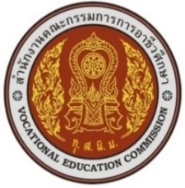 ประมวลภาพโครงการเยี่ยมบ้านนักเรียน นักศึกษา ประจำปีการศึกษา ๒๕64สถาบันการอาชีวศึกษา ภาคใต้ ๒  สำนักงานคณะกรรมการอาชีวศึกษากระทรวงศึกษาธิการ..........................................................................................................................................ชื่อ-นามสกุล นักเรียน-นักศึกษา..........................................................................................สถานที่บ้านของนักเรียน - นักศึกษา บ้านเลขที่............หมู่ที่........ตำบล..............อำเภอ.................จังหวัด...............ตารางการเยี่ยมบ้านนักเรียนและจัดระบบดูแลช่วยเหลือนักเรียนเป็นรายบุคคลวิทยาลัยเทคนิคพังงา ปีการศึกษา 2564ระดับชั้น    ปวช. ปีที่..............    ปวส. ปีที่.............สาขางาน.......................................แบบบันทึกการคัดกรองผู้เรียนรายบุคคลเพื่อจัดกลุ่มผู้เรียนชื่อ.............................................สกุล......................................ระดับชั้น..................สาขาวิชา....................................สรุปนักเรียน นักศึกษาอยู่ใน	        ปกติ                        เสี่ยง                       มีปัญหาเกณฑ์การคัดกรองผู้เรียน   ปกติ    หมายถึง  มีรายการอยู่ในกลุ่มปกติไม่น้อยกว่า ๘ รายการ และไม่มีรายการอยู่ในกลุ่มมีปัญหา   เสี่ยง    หมายถึง  มีรายการอยู่ในกลุ่มปกติไม่เกิน ๔ รายการ มีรายการอยู่ในกลุ่มเสี่ยงมากกว่า ๔ รายการ               ที่มีเครื่องหมาย *** ให้จัดอยู่ในกลุ่มมีปัญหา   มีปัญหา หมายถึง  มีรายการอยู่ในกลุ่มปกติน้อยกว่า ๔ รายการ มีรายการอยู่ในกลุ่มเสี่ยงไม่เกิน ๔ รายการ               และมีรายการอยู่ในกลุ่มมีปัญหามากกว่า ๔ รายการแบบสรุปรายงานการคัดกรองเพื่อจัดกลุ่มผู้เรียนปีการศึกษา 2564ระดับชั้น..............................ปีที่.........................กลุ่ม............................สาขาวิชา.....................................                                                           แบบบันทึกการเยี่ยมบ้านนักเรียนในที่ปรึกษา    ประจำปีการศึกษา ๒๕64วิทยาลัยเทคนิคพังงา  อำเภอเมือง  จังหวัดพังงาสถาบันการอาชีวศึกษา ภาคใต้ ๒  สำนักงานคณะกรรมการอาชีวศึกษากระทรวงศึกษาธิการที่ชื่อ-สกุลบ้านเลขที่หมู่ที่บ้านตำบลอำเภอหมายเลข
โทรศัพท์ผู้ปกครองรายการพิจารณากลุ่มปกติกลุ่มเสี่ยงกลุ่มมีปัญหาระเบียบว่าด้วยการจัดการศึกษาตามหลักสูตร   มาลงทะเบียนตามที่   สถานศึกษากำหนด   มาเรียนทุกรายวิชา     ตามปกติ   มาลงทะเบียนล่าช้าโดย   ไม่แจ้งเหตุผล   ขาดเรียน ๒ ครั้งมากกว่า    ๓ รายวิชา    ส่งงานไม่เป็นไปตามที่ครู   ผู้สอนกำหนดและมอบหมาย   ไม่มาลงทะเบียน   ขาดเรียนมากกว่า ๓ครั้ง    ไม่ส่งงานตามที่ครูผู้สอนมอบหมายระเบียบการจัดและประเมินผลการเรียนตามหลักสูตรz      ผ่านเกณฑ์การประเมิน       ทุกรายวิชา        มีผลการเรียนเฉลี่ยไม่ต่ำ    กว่า ๒.๐๐    มีผลการเรียนวิชา        กิจกรรม ผ. ทุกภาคเรียน   มีผลการเรียน ๐ หรือ ขร   มีผลการเรียนเฉลี่ยต่ำ   กว่า ๒.๐๐ แต่ไม่ต่ำกว่า   เกณฑ์ ระเบียบวัดผล   มีผลการเรียนวิชากิจกรรม มผ.   มีผลการเรียน ๐ หรือ ขร   มีผลการเรียนเฉลี่ยต่ำกว่า     เกณฑ์ระเบียบวัดผล   มีผลการเรียนวิชากิจกรรม     มผ.ระเบียบของสถานศึกษา   แต่งกายถูกต้องตาม   ระเบียบ   ไม่มีประวัติเกี่ยวข้อง   กับสิ่งเสพย์ติด   ไม่มีประวัติถูกตัด    คะแนนความประพฤติ   แต่งกายไม่ถูกต้องตาม   ระเบียบ    มีประวัติเกี่ยวข้องกับ    สิ่งเสพย์ติด    มีประวัติถูกตัดคะแนน    ความประพฤติ ๕-๑๕    คะแนน   แต่งกายไม่ถูกต้องตาม   ระเบียบ   มีประวัติเกี่ยวข้องกับ   สิ่งเสพย์ติด   มีประวัติถูกตัดคะแนน   ความประพฤติตั้งแต่   ๑๕ คะแนน ขึ้นไป ***สภาพทั่วไปของผู้เรียน   ร่างกายแข็งแรงสมบูรณ์   บิดา มารดา อยู่ร่วมกัน   ร่างกายไม่แข็งแรง   บิดา มารดา แยกกันอยู่   ผู้ปกครองมีอาชีพมั่นคง   แต่มีรายได้ไม่เพียงพอ   ร่างกายไม่แข็งแรง   บิดา มารดา แยกกันอยู่/   หย่าร้าง   ผู้ปกครองมีอาชีพไม่    มั่นคงและมีรายได้ไม่    เพียงพอสถานะด้านสิ่งเสพติด   มีภูมิคุ้มกันที่ดี   ไม่เกี่ยวข้องสิ่งเสพติด   สามารถแนะนำเพื่อนให้ห่างไกลสิ่งเสพติด   สูบบุหรี่   ดื่มสุราเสพสิ่งเสพติด***    ยาบ้า            ฝิ่น    กัญชา           ไอช์    กระท่อม        ยาเค    สารระเหย      เฮโรอีนที่ชื่อ-สกุลจำแนกกลุ่มจำแนกกลุ่มจำแนกกลุ่มบุหรี่สุรายาเสพติดระบุด้านที่ผู้เรียนความเสี่ยง/ด้านที่มีปัญหาปกติเสี่ยงมีปัญหาบุหรี่สุรายาเสพติดระบุด้านที่ผู้เรียนความเสี่ยง/ด้านที่มีปัญหาสรุป  จำนวน(คน)